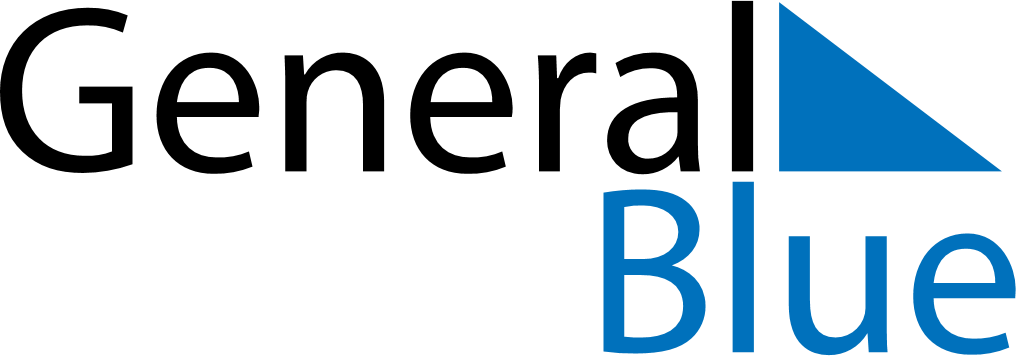 September 2024September 2024September 2024September 2024September 2024September 2024Anuppur, Madhya Pradesh, IndiaAnuppur, Madhya Pradesh, IndiaAnuppur, Madhya Pradesh, IndiaAnuppur, Madhya Pradesh, IndiaAnuppur, Madhya Pradesh, IndiaAnuppur, Madhya Pradesh, IndiaSunday Monday Tuesday Wednesday Thursday Friday Saturday 1 2 3 4 5 6 7 Sunrise: 5:45 AM Sunset: 6:20 PM Daylight: 12 hours and 35 minutes. Sunrise: 5:45 AM Sunset: 6:20 PM Daylight: 12 hours and 34 minutes. Sunrise: 5:46 AM Sunset: 6:19 PM Daylight: 12 hours and 32 minutes. Sunrise: 5:46 AM Sunset: 6:18 PM Daylight: 12 hours and 31 minutes. Sunrise: 5:46 AM Sunset: 6:17 PM Daylight: 12 hours and 30 minutes. Sunrise: 5:47 AM Sunset: 6:16 PM Daylight: 12 hours and 29 minutes. Sunrise: 5:47 AM Sunset: 6:15 PM Daylight: 12 hours and 27 minutes. 8 9 10 11 12 13 14 Sunrise: 5:47 AM Sunset: 6:14 PM Daylight: 12 hours and 26 minutes. Sunrise: 5:48 AM Sunset: 6:13 PM Daylight: 12 hours and 25 minutes. Sunrise: 5:48 AM Sunset: 6:12 PM Daylight: 12 hours and 23 minutes. Sunrise: 5:48 AM Sunset: 6:11 PM Daylight: 12 hours and 22 minutes. Sunrise: 5:48 AM Sunset: 6:10 PM Daylight: 12 hours and 21 minutes. Sunrise: 5:49 AM Sunset: 6:09 PM Daylight: 12 hours and 19 minutes. Sunrise: 5:49 AM Sunset: 6:08 PM Daylight: 12 hours and 18 minutes. 15 16 17 18 19 20 21 Sunrise: 5:49 AM Sunset: 6:07 PM Daylight: 12 hours and 17 minutes. Sunrise: 5:50 AM Sunset: 6:06 PM Daylight: 12 hours and 15 minutes. Sunrise: 5:50 AM Sunset: 6:05 PM Daylight: 12 hours and 14 minutes. Sunrise: 5:50 AM Sunset: 6:04 PM Daylight: 12 hours and 13 minutes. Sunrise: 5:51 AM Sunset: 6:03 PM Daylight: 12 hours and 11 minutes. Sunrise: 5:51 AM Sunset: 6:01 PM Daylight: 12 hours and 10 minutes. Sunrise: 5:51 AM Sunset: 6:00 PM Daylight: 12 hours and 9 minutes. 22 23 24 25 26 27 28 Sunrise: 5:52 AM Sunset: 5:59 PM Daylight: 12 hours and 7 minutes. Sunrise: 5:52 AM Sunset: 5:58 PM Daylight: 12 hours and 6 minutes. Sunrise: 5:52 AM Sunset: 5:57 PM Daylight: 12 hours and 5 minutes. Sunrise: 5:52 AM Sunset: 5:56 PM Daylight: 12 hours and 3 minutes. Sunrise: 5:53 AM Sunset: 5:55 PM Daylight: 12 hours and 2 minutes. Sunrise: 5:53 AM Sunset: 5:54 PM Daylight: 12 hours and 1 minute. Sunrise: 5:53 AM Sunset: 5:53 PM Daylight: 11 hours and 59 minutes. 29 30 Sunrise: 5:54 AM Sunset: 5:52 PM Daylight: 11 hours and 58 minutes. Sunrise: 5:54 AM Sunset: 5:51 PM Daylight: 11 hours and 57 minutes. 